                                                                                                     CENTRALIZATOR IMPRIMATE MEDICALE SPITAL 2018                                                                                                                                                                                         Oferta se va depune pentru toate produsele, cu respectarea numerotarii din tabel si a gramajului astfel : hartia autocopiativa cel putin 55 gr,pentru registre hartia de 70 gr . pentru foi volante 80 gr.Ofertantii vor depune oferta de pret la adresa de email:spjbv@yahoo.co.uk sau fax 0268327998Ofertantul cu oferta de prêt cea mai mica va include in Catalogul SEAP oferta totala in vederea  achizitionarii produselor prin intermediul catalogului SEAP.Modelele vor fi puse la dispozitie ofertantului castigator,  la data semnarii contractului.Sef serviciu achizitii publiceEc. Dorofte IleanaIntocmit,Ec. Pop Adriana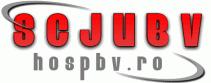 CONSILIUL JUDEŢEAN BRASOVSPITALUL CLINIC JUDETEAN DE URGENTA BRASOVStr. Calea Bucureşti, nr. 25-27, Braşov, 500326,  Tel: 0268/320022, 0372676271Fax-uri: 0268/333015,  0372676351Cont RO 88 TREZ 131 21F 330 800 XXXX Trezoreria Braşov;cod fiscal 4384117Pagină web: www.hospbv.ro      Email: manager_scjubv@rdsbv.ro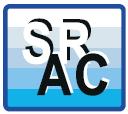 ISO 9001:2008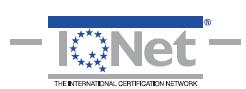 Operator date cu caracter personal 17323CONSILIUL JUDEŢEAN BRASOVSPITALUL CLINIC JUDETEAN DE URGENTA BRASOVStr. Calea Bucureşti, nr. 25-27, Braşov, 500326,  Tel: 0268/320022, 0372676271Fax-uri: 0268/333015,  0372676351Cont RO 88 TREZ 131 21F 330 800 XXXX Trezoreria Braşov;cod fiscal 4384117Pagină web: www.hospbv.ro      Email: manager_scjubv@rdsbv.roISO 9001:2008Nr crtDenumire produsDescriereUMCantitate / 12 luniPRET UNITARLEI FARATVA/BUCTOTAL PRET /12 LUNI FARA TVA1ACORD PACIENT COMUNICARE DATE PERSONALEFORMAT A4, TIPARITA FATA VERSO  UM=  FILEFILA 400002ACORD PACIENT INFORMATFORMAT A4, TIPARITA FATA VERSO  UM=  FILEFILA400003ADEVERINTA MEDICALAFORMAT A6, TIPARIT FATA-VERSO, UM = TOP 100 FILETOP654ADRESA 7 ATIFORMAT A4, TIPARITA FATA-VERSO,  UM= TOP 100 FILETOP95ANEXA  39 DFORMAT A4, TIPARITA  FATA, 3 ex .AUTOCOPIATIVA  UM =  bucBUC40006AVIZ MEDICO SPORTIV FORMAT A6 TIPARITA  FATA VERSO  UM =TOP 100 FILETOP207ANGAJAMENT INF PLATAFORMAT A4, TIPARITA  FATA, UM = FILAFILA480008AVIZ  INSOTIRE MARFAFORMAT A4 3 COLORI ALB ROZ VERDE  TIPARITA  FATA,  AUTOCOPIATIV UM = TOP 100 FILETOP209ANEXA OFTALMOLOGICA LA FOAIA DE OBSERVATIE CLINICA GENERALAFORMAT A4, TIPARITA FATA-VERSO,  UM= TOP 50 FILETOP1210ATI III MAT SANITFORMAT A4, TIPARITA  FATA, UM = TOP 100 FILETOP1811BILET DE TRIMITERE SIMPLEFORMAT A6, TIPARITA FATA-VERSO, UM=TOP 100 FILETOP79912BON CERERE TRANSFUZIIFORMAT A5, TIPARITA FATA-VERSO, UM=TOP 100 FILETOP613BULETIN ANALIZE MEDICALE ANATOMIE PATOLOGICAFORMAT A5, TIPARIT FATA-VERSO ,UM=TOP 100 FILETOP12014BULETIN ANALIZE MEDICALE RADIOLOGIEFORMAT A5, TIPARITA  FATA-VERSO    UM= TOP 100 FILETOP3415BULETIN DE ECOGRAFIE ABDOMINALAFORMAT A3, TIPARITA  FATA-VERSO,   UM = TOP 100 FILETOP4116BULETIN REZ CITOLOGIE (EX.PAPANICOLAU)FORMAT A4, TIPARITA FATA, UM= TOP 100 FILETOP1217CENTRALIZATOR MISCARE MASA BOLNAVIFORMAT A4, TIPARITA FATA, UM= TOP 50 FILETOP1618CONSIMTAMANT INFORMARE DIALIZA (CENTRE)FORMAT A4, TIPARITA FATA, UM= TOP 100 FILETOP1519CONSIMTAMANT CATATERISM CARDIACFORMAT A4, TIPARITA FATA, VERSO UM=  FILAFILA600020CERTIFICAT CONSTATATOR AL DECESULUIFORMAT A4, TIPARIT FATA, CU PERFORATIE PE MIJLOC,  COPERTA DUPLEX, UM = TOP 100 FILETOP2621CERTIFICAT DE IMBALSAMAREFORMAT A5, TIPARITA  FATA-VERSO,  UM= TOP 100 FILETOP2822CHESTIONAR DE EVALUARE A SATISFACTIEI PACIENTULUIFORMAT A4, TIPARITA FATA–VERSO, UM = FILA, AMBALATE CATE 100 FILEFILA2500023CLASIFICARE AUSTRALIANA ATI IIIFORMAT A4, TIPARITA  FATA-VERSO, UM = TOP 100 FILETOP1824CONDICA STUPEFIANTE IN 4 EX.FORMAT A4 AUTOCOPIATIVA  IN 4 EXEMPLARE (1 ALB, 2 ROZ, 3 ROZ, 4 VERDE, ), TIPARITA FATA,  REGISTRU 100 FILE(25SET/TOP),  COPERTA DUPLEX, CU PERFORATII PE MARGINEA STANGA, UM = BUCBUC24025CONDICI DE PRESCRIPTII MEDICAMENTE SI MATERIALE SANITAREFORMAT A4, TIPARIT FATA, 100 FILE/ BUC, COPERTA DUPLEX CU PERFORATII PE MARGINEA STANGA UM = BUCBUC122426CONSIMTAMANT INFORMAT ONCOLOGIEFORMAT A4, TIPARITA FATA, UM = TOP 100 FILETOP1027CONSIMTAMANT INFORMART TRANSFUZAREFORMAT A4, TIPARIT FATA UM = TOP 100 FILETOP10128CONSIMTAMANT IMPLANT STIMULATORFORMAT DIN 2 PAGINI A4 FATA SI O PAGINA FATA VERSO  UM = SETSET50029DECLARATIE VENITFORMAT A4 , TIPARIT FATA, UM = FILEFILA3600030DECONT MATERIALE SANITARE CHIRURGIE IFORMAT A4, TIPARIT FATA-VERSO, UM= TOP 100 FILETOP4431DOSAR  MEDICINA MUNCII FORMAT A3, TIPARIT  FATA, VERSO DIN CARTON DUPLEX UM = BUCBUC20032DOSAR MEDICAL MEDICINA LEGALAFORMAT A3, PLIAT  A4 TIPARIT  FATA, VERSO DIN CARTON  90 GR IAR LA MIJLOC  2 FOI FATA VERSO DIN HARTIE UM = BUCBUC200033EVIDENTA STERILIZAREFORMAT A4, TIPARITA  FATA,  UM = TOP 50 FILETOP4634EXPLORARI FUNCTIONALE,INVESTIGATII SI PROCEDURI TERAPIE OFTALMOLOGICAFORMAT A4, TIPARITA  FATA,   UM = TOP 100 FILETOP1235EXAMEN OFTALMOLOGIC PT EXPERTIZA MEDICALA A CAPACITATII DE MUNCAFORMAT A4, TIPARIT FATA, UM = TOP 100 FILETOP1536FISA  APTITUDINI MEDICINA MUNCII FORMAT A5 AUTOCOPIATIVA , TIPARIT FATA, UM =  FILEFILA 200037FISA  CONSIMTAMANT ANESTEZIEFORMAT A4, TIPARITA FATA,  UM = TOP 100 FILETOP11438FISA ANESTEZIEFORMAT A4, TIPARITA FATA,  UM = TOP 100 FILETOP11139FISA CODURI PROCEDURI ORTOPEDIEFORMAT A4, TIPARITA  FATA-VERSO, UM= TOP 100 FILETOP3640FISA CODURI PROCEDURI NEUROCHIRURGIEFORMAT A4, TIPARITA FATA- VERSO, UM= TOP 100 FILETOP2441FISA CODURI PROCEDURI  - OFTALMOLOGIEFORMAT A4, TIPARITA  FATA-VERSO, UM= TOP 100 FILETOP2442FISA CODURI PROCEDURI - CHIR. IIIFORMAT A4, TIPARITA  FATA-VERSO, UM= TOP 100 FILETOP2243FISA CODURI PROCEDURI – DIABET FORMAT A4, TIPARITA  FATA-VERSO,   UM= TOP 100 FILETOP1244FISA CODURI PROCEDURI - GASTROENTEROLOGIEFORMAT A4, TIPARITA  FATA-VERSO,   UM= TOP 100 FILETOP2445FISA CODURI PROCEDURI – INTERNEFORMAT A4, TIPARITA  FATA  UM= TOP 100 FILETOP4246FISA CODURI PROCEDURI – NEUROLOGIEFORMAT A4, TIPARITA  FATA-VERSO,   UM= TOP 100 FILETOP2447FISA CODURI PROCEDURI – NEFROLOGIEFORMAT A4, TIPARITA  FATA-VERSO,   UM= TOP 100 FILETOP1548FORMULAR DE RAPORTARE A UNUI CAZ DE CANCERFORMAT A4, TIPARITA  FATA-VERSO,   UM= TOP 100 FILETOP649FISA CODURI PROCEDURI – ORLFORMAT A4, TIPARITA  FATA-VERSO,   UM= TOP 100 FILETOP3650FISA CODURI PROCEDURI - REUMATOLOGIE ASTRAFORMAT A4, TIPARITA  FATA,   UM= TOP 100 FILETOP1251FISA CODURI PROCEDURI – UROLOGIEFORMAT A4, TIPARITA  FATA-VERSO,   UM= TOP 100 FILETOP3652FISA CODURI PROCEDURI CHIRURGIE IFORMAT A4, TIPARITA  FATA-VERSO,   UM= TOP 100 FILETOP2453FISA CODURI PROCEDURI CHIRURGIE IIFORMAT A4, TIPARITA  FATA-VERSO,   UM= TOP 50 FILETOP1554FISA CODURI PROCEDURI CHIRURGIE PLASTICAFORMAT A4, TIPARITA  FATA-VERSO,   UM= TOP 100 FILETOP2455FISA CODURI PROCEDURI HEMATOLOGIEFORMAT A4, TIPARITA  FATA,   UM= TOP 100 FILETOP1256FISA MANEVRA INGRIJIRE MEDICALA FORMAT A4, TIPARITA  FATA-VERSO,   UM=  FILEFILA 4000057FISA CONSULTATII MEDICALE ADULTIFORMAT  A3 PLIAT A4 , TIPARITA FATA- VERSO ,CARTON DUPLEX, MIN.230GR, UM=BUCBUC60058FISA EVIDENTA MATERIALE SANITAREFORMAT A4, TIPARIT FATA-VERSO,  UM = TOP 100 FILETOP23159FISA MEDICALA PENTRU SPORTIVIFORMAT  A3  TIPARITA FATA VERSO  UM  = FILAFILA200060FISA EVIDENTA A BOLNAVULUI DE CANCERFORMAT A3 , TIPARITA FATA- VERSO  DIN CARTON DUPLEX, UM = BUCBUC105061FISA SOLICITARE EXAMEN CTFORMAT A4, TIPARITA  FATA,  UM = TOP 100 FILETOP23762FISA SOLICITARE EXAMEN RMNFORMAT A4, TIPARITA  FATA AUTOCOPIATIVA(2 EX),  UM = TOP 100 FILETOP13763FISA SCOR ISS FORMAT A4, TIPARITA  FATA,  UM = TOP 100 FILETOP364FISA PACIENTULUI TRANSFUZATFORMAT A4, TIPARIT FATA-VERSO, UM = TOP 100 FILETOP14165FISA PRESCRIPTII TERAPEUTICEFORMAT A4, TIPARIT FATA-VERSO, UM = FILEFILA4800066FISA SCOR OMEGAFORMAT A4, TIPARIT FATA-VERSO, UM = TOP 100 FILETOP3767FISA SCOR SOFAFORMAT A4, TIPARIT FATA , UM = TOP 100 FILETOP1268FISA SCOR APACHEFORMAT A4, TIPARIT FATA, UM = TOP 100 FILETOP1169FISA TRATAMENT BFT-RMFORMAT A5,  TIPARITA  FATA -VERSO,  UM = TOP 100 FILETOP670FOAIE DE OBSERVATIE CLINICA TERAPIE INTENSIVAFORMAT A3 PLIAT A4 TIPARITA  FATA-VERSO,  UM = TOP 100 FILETOP15471FOI CODURI PROCEDURI ANESTEZIEFORMAT A4, TIPARITA FATA,   UM= TOP 100 FILETOP11172FOI CODURI PROCEDURI TERAPIE INTENSIVAFORMAT A4, TIPARITA FATA,  UM= TOP 100 FILETOP7073FOI DE TEMPERATURAFORMAT A4, TIPARITA FATA,  UM= TOP 100 FILETOP17274FOI DECONT MATERIALE SANITARE HEMATOLOGIEFORMAT A4, TIPARIT FATA-VERSO , UM= TOP 50 FILETOP1275FOI DECONT MATERIALE SANITARE  GASTRO FORMAT A4, TIPARIT FATA-VERSO , UM= TOP 50 FILETOP2476FOI DECONT MATERIALE SANITARE  OFTALMOLOGIE FORMAT A4, TIPARIT FATA-VERSO , UM= TOP 50 FILETOP1277FOI EVOLUTIEFORMAT A4, TIPARITA FATA-VERSO,   UM = TOP 100 FILETOP89678FOI OBSERVATIE CLINICA GENERALA1 SET FORMAT DIN: 2 FILE FORMAT A3,  TIPARIT FATA VERSO + 1 FILA FORMAT A4 TIPARIT FATA, AMBALATE IMPREUNA, CA SET (fila A3 se indoaie iar fila A4  se introduce in fila A3 indoita), UM = SETSET4800079FORMULAR ANALIZE GASTRO1FORMAT A4, TIPARITA  FATA-VERSO,   UM = TOP 100 FILETOP1280FORMULAR ANALIZE GASTRO2FORMAT A4, TIPARITA  FATA,   UM = TOP 100 FILETOP2481FOI  DECONT MATERIALE SANITARE NEUROCHIRURGIEFORMAT A4, TIPARIT FATA, UM=TOP 100 FILETOP2482FORMULAR CERERE - HOSPICEFORMAT A3, TIPARIT FATA-VERSO, UM= TOP 100 FILEFILA1283FISA SPITALIZARE DE ZISET FORMAT DIN 2 FILE A4, TIPARITE FATA-VERSO, PRIMA SI A PATRA  A FILA GOALE, UM=SET 100SET720084FORMULAR PROTOCOL DIALIZAFORMAT A4, TIPARIT FATA, UM=100 FILEFILA80085FORMULAR PROTOCOL HEMODIALIZAFORMAT A4, TIPARIT FATA, UM=100 FILEFILA20086GRAFIC DE SERVICIU FORMAT A4, TIPARI FATA, VERSO UM= TOP 100 FILETOP21687GRAFIC DE CURATENIE  SALA DE MESE FORMAT A4, TIPARI FATA, VERSO UM= TOP 50 FILETOP6088GRAFIC DE CURATENIE  SALON FORMAT A4, TIPARI FATA, VERSO UM= TOP 50 FILETOP6089GRAFIC DE CURATENIE  SALA DE TRATAMENT FORMAT A4, TIPARI FATA, VERSO UM= TOP 50 FILETOP6090GRAFIC DE CURATENIE  HOL SCARI FORMAT A4, TIPARI FATA, VERSO UM= TOP 50 FILETOP6091GRAFIC DE CURATENIE  LIFTFORMAT A4, TIPARI FATA, VERSO UM= TOP 50 FILETOP2092GRAFIC DE CURATENIE  SPALATORIEFORMAT A4, TIPARI FATA, VERSO UM= TOP 50 FILETOP2093GRAFIC DE CURATENIE  GRUPURI SANITARE FORMAT A4, TIPARI FATA, VERSO UM= TOP 50 FILETOP6094GRAFIC DE CURATENIE RAMPA DESEURI NEPERICULOASE FORMAT A4, TIPARI FATA, VERSO UM= TOP 50 FILETOP595GRAFIC DE CURATENIE RAMPA DESEURI PERICULOASE FORMAT A4, TIPARI FATA, VERSO UM= TOP 50 FILETOP 596GRAFIC DE CURATENIE CABINET MEDICI/ASISTENTI FORMAT A4, TIPARI FATA, VERSO UM= TOP 50 FILETOP6097GRAFIC DE DEZINSECTIE SALA DE OPERATIEFORMAT A4, TIPARI FATA, UM= TOP 50 FILETOP3098INFORMARE DE PLATAFORMAT A4 , TIPARIT FATA, UM =  FILEFILA4800099LISTA ZILNICA DE ALIMENTEFORMAT A4, TIPARITA FATA,  UM = TOP 31 FILETOP38  100PROGRAMATOR INTERV CHIRURGICALEFORMAT A4, TIPARI FATA, UM=  FILAFILA900101REFERAT MEDICAL- ANEXA 8FORMAT A4, TIPARITA  FATA,  UM = TOP 100 FILETOP80102REFERAT MEDICAL - HANDICAPFORMAT A4, TIPARITA  FATA,  UM = TOP 100 FILETOP101103RECOMANDARE MEDICALA PENTRU INGRIJIRE LA DOMICILIUFORMAT A4 AUTOCOPIATIVA  IN 3 EXEMPLARE (1 ALB, ROZ,  VERDE), TIPARIT FATA,  AMBALATE CATE 50 SETURI, UM = SETSET235104REGIM DUPA INTERVENTIILE PE COLECISTFORMAT A4, TIPARITA FATA,  AMBALATE CATE 50 FILE, UM = FILAFILA200105REGIMUL IN STOMACUL OPERATFORMAT A4, TIPARITA FATA,  AMBALATE CATE 50 FILE, UM = FILAFILA202106REGISTRU CONSULTATII MEDICALEREGISTRU FORMAT A4, TIPARIT FATA- VERSO, 100 FILE/BUC, COPERTA DUPLEX, UM = BUCBUC631107REGISTRU DE PRIMIRE ELIBERARE SANGEREGISTRU FORMAT A4, TIPARIT FATA- VERSO, 100 FILE/BUC, COPERTA DUPLEX, UM = BUCBUC7108REGISTRU EXAMEN HISTOPATOLOGICREGISTRU DIMENSIUNE 32X24CM, TIPARIT FATA-VERSO, 200 FILE/BUC, COPERTA CARTON , UM = BUCBUC28109REGISTRU DE EVIDENTA A STUPEFIANTELORREGISTRU FORMAT A4, TIPARIT FATA-VERSO, 100 FILE/ BUC, COPERTA DUPLEX, UM=BUCBUC36110REGISTRU INTERNARI-EXTERNARIREGISTRU FORMAT A4, TIPARIT FATA- VERSO, 100 FILE/BUC, COPERTA DUPLEX, UM = BUCBUC125111REGISTRU GARDEROBAREGISTRU FORMAT A4, TIPARIT FATA- VERSO, PERFORATIE PE MIJLOC  100 FILE/BUC, COPERTA DUPLEX, UM = BUCBUC 40112REGISTRU INVESTIGATI CHIRURGICALE PROTOCOL OPERATORREGISTRU FORMAT A4, TIPARIT FATA- VERSO, 100 FILE/BUC, COPERTA DUPLEX, UM = BUCBUC225113REFERAT MEDICAL ANEXA 2FORMAT A4 , TIPARIT FATA, UM = TOP 100 FILETOP148114REGISTRU PRIMIRI PIESEREGISTRU FORMAT A4, TIPARIT FATA- VERSO, 200 FILE/BUC, COPERTA DUPLEX, UM = BUCBUC8115REGISTRU MEDICINA LEGALA REGISTRU FORMAT A4, TIPARIT FATA- VERSO, 200 FILE/BUC, COPERTA DUPLEX, UM = BUCBUC5116REGISTRU STUPEFIANTE REGISTRU FORMAT A4, TIPARIT FATA- VERSO, 200 FILE/BUC, COPERTA DUPLEX, UM = BUCBUC40117REGISTRU STUPEFIANTE  FARMACIE REGISTRU FORMAT A3 , TIPARIT FATA- VERSO, 200 FILE/BUC, DIMENSIUNE 30/40  LANSCAPE COPERTA DUPLEX, UM = BUCBUC2118REGISTRU STERILIZAREREGISTRU FORMAT A4, TIPARIT FATA- VERSO, 100 FILE/BUC, COPERTA DUPLEX, UM = BUCBUC38119RETETE SIMPLE1/3 DIN 1 FILA FORMAT A4(PE LATIME), TIPARIT FATA VERSO,   UM = TOP 100 FILETOP930120REGISTRU DEPOZIT ARHIVA REGISTRU FORMAT A4, TIPARIT FATA- VERSO, 100 FILE/BUC, COPERTA DUPLEX, LANDSCAPE  UM = BUCBUC2121REGISTRU EVIDENTA INTRARE  IESIRE  ARHIVAREGISTRU FORMAT A4, TIPARIT FATA- VERSO, 100 FILE/BUC, COPERTA DUPLEX, UM = BUCBUC 2122REGISTRU EVIDENTA CURENTA   INTRARE  IESIRE  ARHIVAREGISTRU FORMAT A4, TIPARIT FATA- VERSO, 100 FILE/BUC, COPERTA DUPLEX,  LANDSCAPE UM = BUCBUC2123REGISTRU  INTRARE  IESIRE  ARHIVAREGISTRU FORMAT A3, TIPARIT FATA- VERSO, IMPARTIT IN 2 PARTI  100 FILE/BUC, COPERTA DUPLEX, UM = BUCBUC2124REGISTRU  PROBE BIOLOGICEREGISTRU FORMAT A4, TIPARIT FATA- VERSO, 100 FILE/BUC, COPERTA DUPLEX, UM = BUCBUC3125SITUATIE DE MASA TRACTORULFORMAT A4, TIPARITA  FATA,  UM = FILAFILA1920126SITUATIE DE MASA MARZESCUFORMAT A4, TIPARITA  FATA,  UM = FILAFILA720127SCRISORI MEDICALE AUTOCOPIATIVEFORMAT A4 AUTOCOPIATIVA IN 2 EXEMPLARE ( PRIMA PAG.-ALB A DOUA VERDE ),  TIPARIT FATA, AMBALATE IN PACHETE DE CATE 50 SETURI, UM = SETSET11986128TABLOU MEDICI GARDA (DIETETICIENI)FORMAT A4, TIPARITA  FATA, UM = FILAFILA1122129TABLOU BIOLOGIC NEFROLOGIEFORMAT A4, TIPARITA  FATA, UM = TOP 100 FILEFILA2400Termen de plata solicitat: cel mult 60 de zile de la data primirii facturiiTermen de livrare: maxim 10  zile   de la data emiterii comenzii de achizitor.Valabilitatea ofertei:pana la 31.12.2018